`	qa!			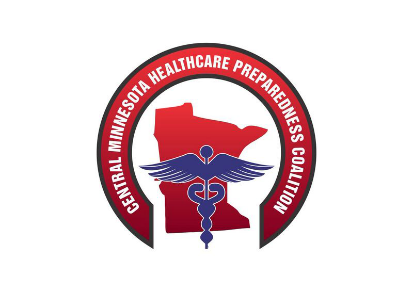 Central MN Regional Healthcare Coalition MeetingSeptember 21st, 2018CentraCare Plaza1900 CentraCare Circle, St. Cloud 563030900 - 1430Topic0900-1130 Advisory Committee Mtg._________________1130-1430 General MeetingDiscussion/Findings These columns are not to be bolded.Actions/Follow Up (include responsible person and due date)These columns are not to be bolded.0900 Introductions & WelcomeBudget Updates & Review BP1S Documentation / Regional Paperwork (Website)Expenditures for July and August were shared.Reimbursement documents were reviewed.A demonstration on how to navigate the website was provided.NoneCarryover FundsThe following ideas were shared:#3 - Inflatable manikins ($2,000)Exercise vests#1 - Pre-pay contractor to develop full scale exercise at Camp RipleyCharge people to attend this exerciseExercise is inclusive of hospitals and LTC$9,000Professional development#2 - 2 radios for HMAC ($5,000)COML support for health care facilities#4 - LTC evacuation kit ($3,000)Evacuation tagsICS refresher, PIO, setting up an EOC/Command postPosition specific training on websiteFollow up with Shawn regarding putting the position specific trainings on the website.Business Continuity ProjectContracted with Wakefield Brunswick to provide the coalition an eLearning opportunity.  This training will be broken up into modules that will be spread out through the year. Registration is low at the time.Meeting invites have been sent out to the coalition members.Coalition members need to register still.New Member and exercise toolkit updatesA draft toolkit was presented.Topics that were added include:  EMS relationship building, clarity around radio communications and finances.It was recommended to print some binders and put it on the website, so it is available electronically.Sustainment DiscussionThis budget period, we are required to develop a sustainability plan that addresses, reduced or eliminated funding from HPP.Opportunity for future funding include exploring other grant opportunities. What are the essential functions of the coalition?Response coordination – HMAC (staff, stuff and space)Educational opportunities (beginner, intermediate and advanced levels)Exercise opportunities (tabletop, functional and full scale)There was discussion about the cache being a critical function or not?  Use the PPE calculators to determine amount per facility.  If this is a critical function, then further discussion on how to sustain it is needed.  It was suggested to not tie membership financial participation to trauma designation.  Tiered model was preferred and based on facility interest and ability.Don will pull together a small workgroup to review the membership model; Mike, Rod, Kate, Lois, Marion, CCH rep, LTC.MNTrac Updates / Education needed?Several facilities are getting new healthcare representatives and will need additional education – please let Don know.LTC will be starting monthly bed counts soonMDH Meeting Updates(Rachel and Don)Don reported on the quarterly MDH meeting with an emphasis on coalition maturation and sustainment. Information to follow on aggerated statewide information.Education & Exercise Update Review MYTEPAnniston HCL Mandatory Course(Don)Reviewed the completed MYTEP.It was suggested to re-consider removing closed POD training as it may not be needed annually.LTC exercise is Thursday, September 27, registration for this exercise is required.Coalition Conference Attendance New Orleans – UpdateAttendees that are going to the Coalition Conference in New Orleans is; Don Sheldrew, David Miller, Cari Wilder and Paul Nystrom (with MMT).Patient Tracking Discussion – Coalition RoleThe patient tracking module will be opened to the entire state of MN effective July 1, 2019.  Each coalition will have to pay a portion of the contract.  AFN UpdateDonDon will be having a meeting with CentraCare as they also want to partner on this and will report back outcome if the coalition proceeds independently or partners. Website updateRegistration UsageDon Shared that most forms, documents, exercise materials and COOP eLab information are all on the website for easy access. Additionally, the calendar is updated, and some events may require registration which can be accessed by clicking on the event. If registration is needed there will be a register button. OtherEileen Maus from CCH Melrose is retiring.CMS has a proposed new rule change regarding Regulatory updatesLTC Workshop needs to get together and decide on workshopCoalition needs to develop a plan to further engage the community with crisis standards of care.11:45 -12:15Lunch12:15 -13:15Introductions Advisory Committee Report-outController Evaluator EducationNo advisory report out as no new members presented. LTC was out at a Leading Age conference and several outside the advisory group call in as ill. Dave Presented Oct 30 HCID Exercise materials13:15 – 13:30 Break13:30 – 14:00Coalition Maturation Don presented MDH Aggregate information for the state coalitions14:00 - 1420Partner UpdatesEMS – None LPH – Kate will be out on maternity and Sally Sands will represent LPH. EM - NonLTC - NoneHSEM - NoneMDH – PHPCEPI - NoneMMT – Exercise on April 15th, 16th 2019 with Mille Lacs Health System, MNMMT will have a poster presentation in November at the National HPP ConferenceRadio - NoneTribal - NoneOther14:20-14:30Wrap up and Adjournment